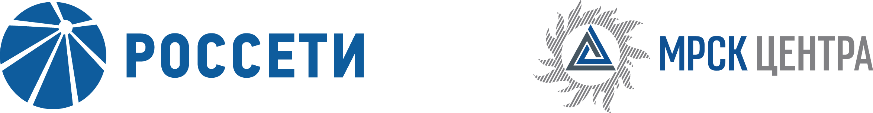 Уведомлениеоб отказе от проведения Конкурса в электронной формеОрганизатор Конкурса в электронной форме ПАО «МРСК Центра», расположенный по адресу: РФ, 127018, г. Москва, 2-я Ямская ул., д. 4, (контактное лицо: Циркова Людмила Валерьевна, контактный телефон (495) 747-92-92) настоящим Уведомлением доводит до сведения всех Участников, а также всех других заинтересованных лиц, о своем отказе от проведения Конкурса в электронной форме на право заключения Договоров на поставку пломбировочных материалов для нужд ПАО «МРСК Центра и Приволжья» (филиалов «Владимирэнерго», «Ивэнерго», «Калугаэнерго», «Кировэнерго», «Мариэнерго», «Нижновэнерго», «Рязаньэнерго», «Тулэнерго» и «Удмуртэнерго»), Извещение о проведении которого было опубликовано на официальном сайте Российской Федерации для размещения информации о размещении заказов www.zakupki.gov.ru, копия публикации на электронной торговой площадки ПАО «Россети» www.b2b-mrsk.ru № 1186403 от 13.02.2019 года, а также на официальном сайте ПАО «МРСК Центра» www.mrsk-1.ru в разделе «Закупки», в соответствии со своим правом на отказ от проведения процедуры, изложенным в пункте 1.5.9 конкурсной документации на право заключения Договоров на поставку пломбировочных материалов для нужд ПАО «МРСК Центра и Приволжья» (филиалов «Владимирэнерго», «Ивэнерго», «Калугаэнерго», «Кировэнерго», «Мариэнерго», «Нижновэнерго», «Рязаньэнерго», «Тулэнерго» и «Удмуртэнерго»).Председатель конкурсной комиссии -заместитель генерального директора по инвестиционной деятельности ПАО «МРСК Центра» - управляющей организации ПАО «МРСК Центра и Приволжья»	Д.В. Скляров